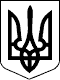 УКРАЇНАПЕТРІВСЬКА СЕЛИЩНА РАДАКІРОВОГРАДСЬКОЇ ОБЛАСТІПро затвердження проекту землеустрою щодо відведення та передачі у приватну власність земельної ділянки громадянину Удовиченку Сергію МиколайовичуРозглянувши пропозицію Петрівського селищного голови С. Тилик від 30 червня 2021 року № 01-17/1891/1, заяву громадянина Удовиченка Сергія Миколайовича від 20.05.2021 року № 2882/01–23, проект рішення селищної ради «Про затвердження проекту землеустрою щодо відведення та передачі у приватну власність земельної ділянки громадянину Удовиченку Сергію Миколайовичу», оприлюднений 21.05.2021 року, відповідно до статті 26 Закону України «Про місцеве самоврядування в Україні», статей 
12, 118, 121, 122 Земельного кодексу України, на підставі висновків та рекомендацій постійної комісії селищної ради з питань земельних відносин, архітектури, містобудування, будівництва, природокористування, розвитку населених пунктів, раціонального використання місцевих природних ресурсів, екологічної безпеки, комунальної власності, житлово-комунального господарства, промисловості, підприємництва, енергозбереження, транспорту, зв’язку, торгівлі, приватизації майна, житла, землі від 30 червня 2021 року 
№ 1289, селищна радаВИРІШИЛА:1. Затвердити проект землеустрою щодо відведення земельної ділянки у власність 
гр. Удовиченку Сергію Миколайовичу для ведення особистого селянського господарства (код КВЦПЗ - 01.03) за адресою: Малинівська сільська рада, Петрівський район,  Кіровоградська область.2. Передати у приватну власність земельну ділянку громадянину Удовиченку Сергію Миколайовичу, загальною площею 0,3514 га, у тому числі: 0,3514 га – для ведення особистого селянського господарства, код КВЦПЗ 01.03, кадастровий номер 3524983400:51:000:0007, землі сільськогосподарського призначення комунальної власності, в межах населеного пункту, на території Петрівської селищної територіальної громади Кіровоградської області.Петрівський селищний голова                                                  Світлана ТИЛИК28300, вул. Святкова 7, смт Петрове, Петрівський р-н., Кіровоградська обл.тел./факс: (05237)  9-72-60,  9-70-73 е-mail: sel.rada.petrovo@ukr.net код в ЄДРПОУ 04364199ДЕСЯТА СЕСІЯВОСЬМОГО СКЛИКАННЯРІШЕННЯРІШЕННЯРІШЕННЯРІШЕННЯРІШЕННЯвід30 червня 2021 року№ 1465/8смт Петровесмт Петровесмт Петровесмт Петровесмт Петрове